ОПРОСНЫЙ ЛИСТна проектирование и подбор конвейерных весовПримечание: Если у Вас возникнут вопросы по заполнению опросного листа, просим связаться с нами по телефону: +7 (34792) 4-82-66.Размеры конвейера: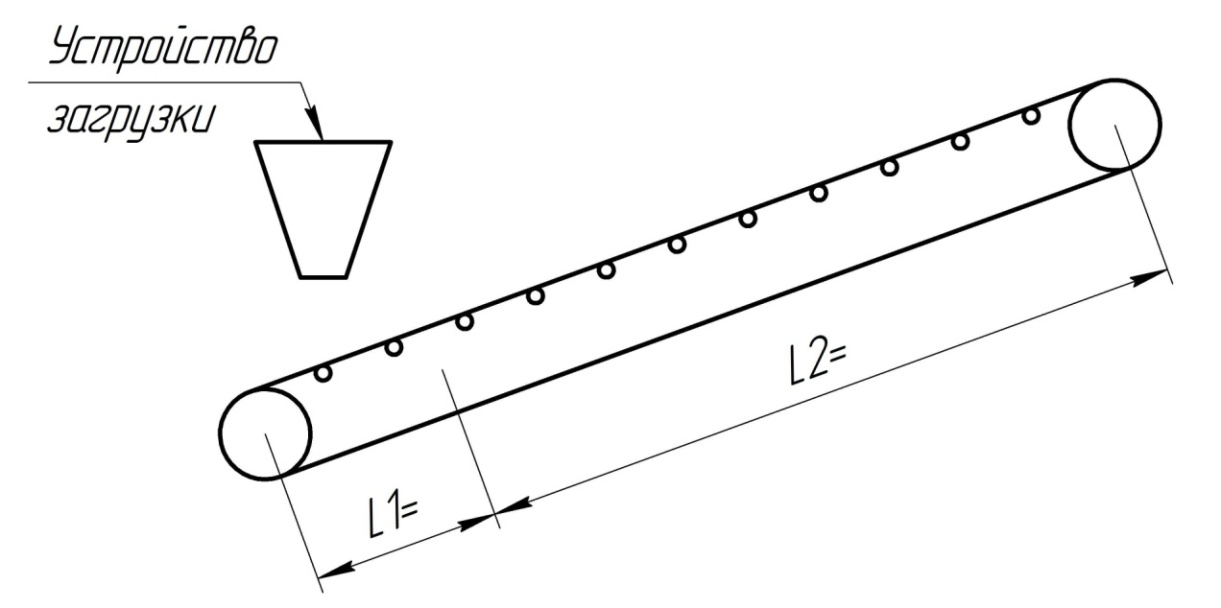 Размеры роликоопоры: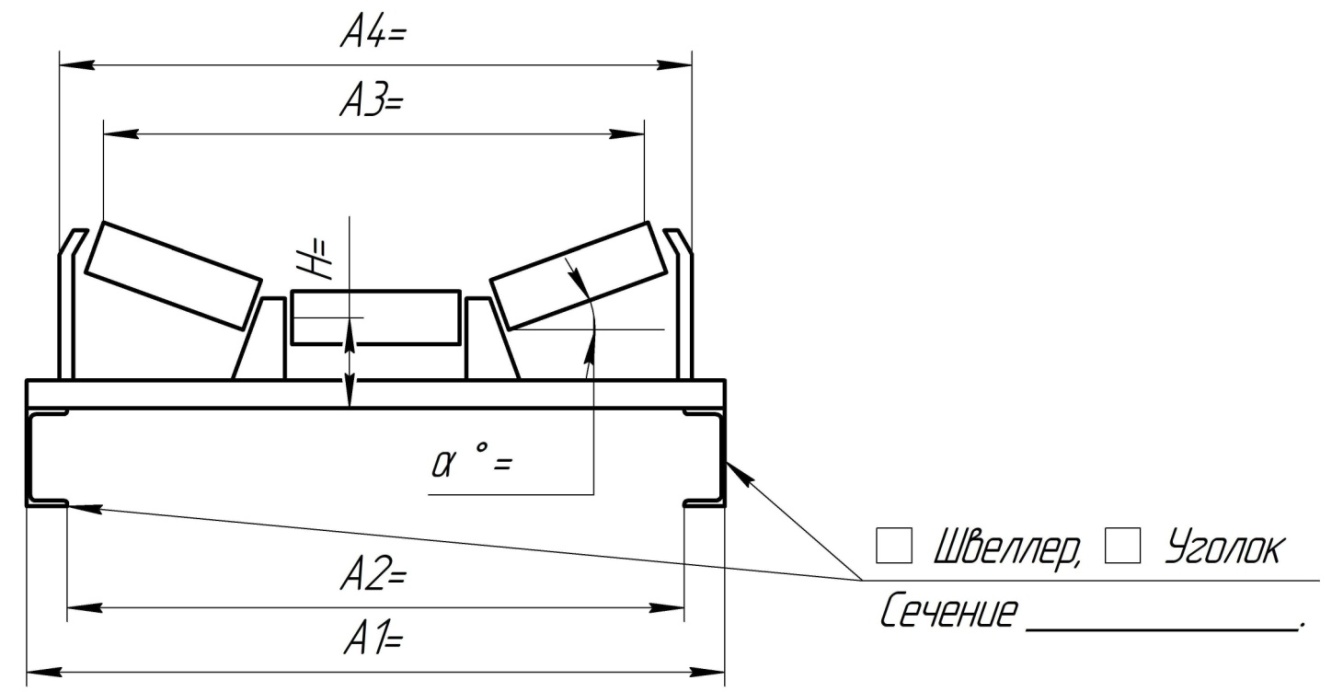 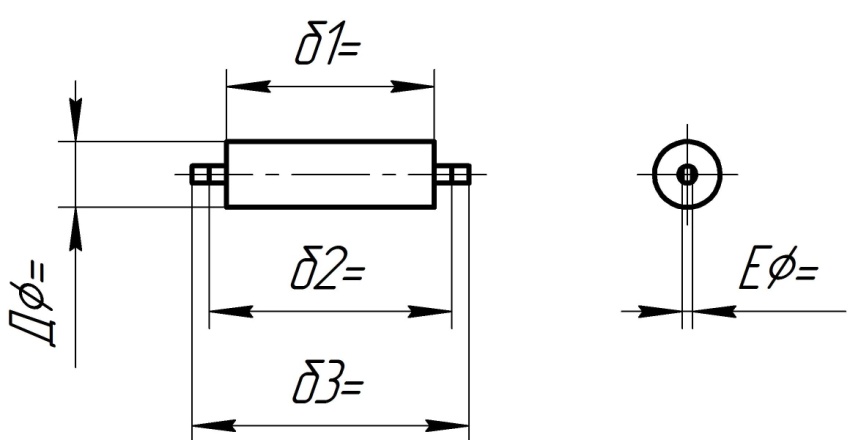 ДатаКонтактное лицоФирмаТелефонАдресE-mailПроизводительностьПроизводительностьПроизводительностьПроизводительностьПроизводительностьПроизводительностьПроизводительностьПроизводительностьПроизводительностьПроизводительностьПроизводительностьПроизводительностьПроизводительностьПроизводительностьПроизводительностьПроизводительностьПроизводительностьПроизводительностьСкорость движения ленты, м/сСкорость движения ленты, м/сСкорость движения ленты, м/сСкорость движения ленты, м/сСкорость движения ленты, м/сСкорость движения ленты, м/сСкорость движения ленты, м/сСкорость движения ленты, м/сСкорость движения ленты, м/сСкорость движения ленты, м/сСкорость движения ленты, м/сСкорость движения ленты, м/сСкорость движения ленты, м/сСкорость движения ленты, м/сСкорость движения ленты, м/сСкорость движения ленты, м/сСкорость движения ленты, м/сСкорость движения ленты, м/сСкорость движения ленты, м/сТранспортируемый  материалТранспортируемый  материалТранспортируемый  материалТранспортируемый  материалТранспортируемый  материалТранспортируемый  материалТранспортируемый  материалТранспортируемый  материалТранспортируемый  материалТранспортируемый  материал□ т/ч□ т/ч□ т/ч□ кг/ч□ кг/ч□ кг/ч□ кг/ч□ кг/ч□ др. ________□ др. ________□ др. ________□ др. ________□ др. ________□ др. ________□ др. ________□ др. ________□ др. ________□ др. ________Скорость движения ленты, м/сСкорость движения ленты, м/сСкорость движения ленты, м/сСкорость движения ленты, м/сСкорость движения ленты, м/сСкорость движения ленты, м/сСкорость движения ленты, м/сСкорость движения ленты, м/сСкорость движения ленты, м/сСкорость движения ленты, м/сСкорость движения ленты, м/сСкорость движения ленты, м/сСкорость движения ленты, м/сСкорость движения ленты, м/сСкорость движения ленты, м/сСкорость движения ленты, м/сСкорость движения ленты, м/сСкорость движения ленты, м/сСкорость движения ленты, м/сТранспортируемый  материалТранспортируемый  материалТранспортируемый  материалТранспортируемый  материалТранспортируемый  материалТранспортируемый  материалТранспортируемый  материалТранспортируемый  материалТранспортируемый  материалТранспортируемый  материалМаксимальнаяМаксимальнаяМаксимальнаяМаксимальнаяМаксимальнаяМаксимальнаяМаксимальнаяМаксимальнаяМаксимальнаяМаксимальнаяМаксимальнаяМаксимальнаяМаксимальнаяМаксимальнаяМаксимальная□ Сыпучий□ Сыпучий□ Сыпучий□ Сыпучий□ Сыпучий□ Сыпучий□ Сыпучий□ Сыпучий□ Сыпучий□ СыпучийМинимальнаяМинимальнаяМинимальнаяМинимальнаяМинимальнаяМинимальнаяМинимальнаяМинимальнаяМинимальнаяМинимальнаяМинимальнаяМинимальнаяМинимальнаяМинимальнаяМинимальная□ Кусковатый□ Кусковатый□ Кусковатый□ Кусковатый□ Кусковатый□ Кусковатый□ Кусковатый□ Кусковатый□ Кусковатый□ КусковатыйПостояннаяПостояннаяПостояннаяПостояннаяПостояннаяПостояннаяПостояннаяПостояннаяПостояннаяПостояннаяПостояннаяПостояннаяПостояннаяПостояннаяПостоянная□ Другой ______________□ Другой ______________□ Другой ______________□ Другой ______________□ Другой ______________□ Другой ______________□ Другой ______________□ Другой ______________□ Другой ______________□ Другой ______________Диапазон рабочих температур:Диапазон рабочих температур:Диапазон рабочих температур:Диапазон рабочих температур:Диапазон рабочих температур:Диапазон рабочих температур:Диапазон рабочих температур:Диапазон рабочих температур:Диапазон рабочих температур:Диапазон рабочих температур:Диапазон рабочих температур:Диапазон рабочих температур:Интервал между роликоопорами конвейера, мм:Интервал между роликоопорами конвейера, мм:Интервал между роликоопорами конвейера, мм:Интервал между роликоопорами конвейера, мм:Интервал между роликоопорами конвейера, мм:Интервал между роликоопорами конвейера, мм:Интервал между роликоопорами конвейера, мм:Интервал между роликоопорами конвейера, мм:Интервал между роликоопорами конвейера, мм:Интервал между роликоопорами конвейера, мм:Интервал между роликоопорами конвейера, мм:Интервал между роликоопорами конвейера, мм:Интервал между роликоопорами конвейера, мм:Интервал между роликоопорами конвейера, мм:Интервал между роликоопорами конвейера, мм:Интервал между роликоопорами конвейера, мм:Интервал между роликоопорами конвейера, мм:Интервал между роликоопорами конвейера, мм:Интервал между роликоопорами конвейера, мм:Интервал между роликоопорами конвейера, мм:Интервал между роликоопорами конвейера, мм:Интервал между роликоопорами конвейера, мм:Интервал между роликоопорами конвейера, мм:Интервал между роликоопорами конвейера, мм:Интервал между роликоопорами конвейера, мм:Интервал между роликоопорами конвейера, мм:Интервал между роликоопорами конвейера, мм:Интервал между роликоопорами конвейера, мм:Тип конвейера:Тип конвейера:Тип конвейера:Тип конвейера:Тип конвейера:Тип конвейера:Тип конвейера:Тип конвейера:Тип конвейера:Тип конвейера:Тип конвейера:Тип конвейера:□ Стационарный□ Стационарный□ Стационарный□ Стационарный□ Стационарный□ Стационарный□ Стационарный□ Стационарный□ Стационарный□ Стационарный□ Стационарный□ Стационарный□ Стационарный□ Стационарный□ Стационарный□ Стационарный□ Стационарный□ Стационарный□ Стационарный□ Мобильный□ Мобильный□ Мобильный□ Мобильный□ Мобильный□ Мобильный□ Мобильный□ Мобильный□ Мобильный□ Мобильный□ Мобильный□ Мобильный□ Мобильный□ Мобильный□ Мобильный□ МобильныйУгол наклона конвейера в месте установки весов:Угол наклона конвейера в месте установки весов:Угол наклона конвейера в месте установки весов:Угол наклона конвейера в месте установки весов:Угол наклона конвейера в месте установки весов:Угол наклона конвейера в месте установки весов:Угол наклона конвейера в месте установки весов:Угол наклона конвейера в месте установки весов:Угол наклона конвейера в месте установки весов:Угол наклона конвейера в месте установки весов:Угол наклона конвейера в месте установки весов:Угол наклона конвейера в месте установки весов:Угол наклона конвейера в месте установки весов:Угол наклона конвейера в месте установки весов:Угол наклона конвейера в месте установки весов:Угол наклона конвейера в месте установки весов:Угол наклона конвейера в месте установки весов:Угол наклона конвейера в месте установки весов:Угол наклона конвейера в месте установки весов:Угол наклона конвейера в месте установки весов:Угол наклона конвейера в месте установки весов:Угол наклона конвейера в месте установки весов:Угол наклона конвейера в месте установки весов:Угол наклона конвейера в месте установки весов:□ Горизонтальный□ Горизонтальный□ Горизонтальный□ Горизонтальный□ Горизонтальный□ Горизонтальный□ Горизонтальный□ Горизонтальный□ Горизонтальный□ Горизонтальный□ Горизонтальный□ Горизонтальный□ Наклонный ______  град.□ Наклонный ______  град.□ Наклонный ______  град.□ Наклонный ______  град.□ Наклонный ______  град.□ Наклонный ______  град.□ Наклонный ______  град.□ Наклонный ______  град.□ Наклонный ______  град.□ Наклонный ______  град.□ Наклонный ______  град.Угол наклона боковых роликов, град:Угол наклона боковых роликов, град:Угол наклона боковых роликов, град:Угол наклона боковых роликов, град:Угол наклона боковых роликов, град:Угол наклона боковых роликов, град:Угол наклона боковых роликов, град:Угол наклона боковых роликов, град:Угол наклона боковых роликов, град:Угол наклона боковых роликов, град:Угол наклона боковых роликов, град:Угол наклона боковых роликов, град:Угол наклона боковых роликов, град:Угол наклона боковых роликов, град:Угол наклона боковых роликов, град:Угол наклона боковых роликов, град:Угол наклона боковых роликов, град:□ 0□ 0□ 0□ 0□ 20□ 20□ 20□ 20□ 20□ 20□ 20□ 20□ 35□ 35□ 35□ 45□ 45□ 45□ 45□ 45□ 45□ 45□ Другое ___________□ Другое ___________□ Другое ___________□ Другое ___________□ Другое ___________□ Другое ___________□ Другое ___________□ Другое ___________Постоянна ли подача материала?Постоянна ли подача материала?Постоянна ли подача материала?Постоянна ли подача материала?Постоянна ли подача материала?Метод натяжения ленты:Метод натяжения ленты:Метод натяжения ленты:Метод натяжения ленты:Метод натяжения ленты:Метод натяжения ленты:Метод натяжения ленты:Метод натяжения ленты:Метод натяжения ленты:Метод натяжения ленты:Метод натяжения ленты:Метод натяжения ленты:Метод натяжения ленты:Метод натяжения ленты:Метод натяжения ленты:Метод натяжения ленты:□ Силой тяжести□ Силой тяжести□ Силой тяжести□ Силой тяжести□ Силой тяжести□ Силой тяжести□ Силой тяжести□ Силой тяжести□ Силой тяжести□ Силой тяжести□ Силой тяжести□ Винтовой□ Винтовой□ Винтовой□ Винтовой□ Винтовой□ Винтовой□ Винтовой□ Винтовой□ Винтовой□ Другое________□ Другое________□ Другое________□ Другое________□ Другое________□ Другое________Постоянна ли подача материала?Постоянна ли подача материала?Постоянна ли подача материала?Постоянна ли подача материала?Постоянна ли подача материала?Тип подачиТип подачиТип подачиТип подачиТип подачиТип подачиТип подачиТип подачиТип подачиТип подачиТип подачиТип подачиТип подачиТип подачиТип подачиТип подачиТип подачиТип подачиТип подачиТип подачиТип подачиТип подачиТип подачиТип подачиТип подачиТип подачиТип подачиТип подачиТип подачиТип подачиТип подачиТип подачиТип подачиТип подачиТип подачиТип подачиТип подачиТип подачиТип подачиТип подачиТип подачиТип подачи□ Да□ Нет□ Нет□ Нет□ Нет□ Шнековая□ Шнековая□ Шнековая□ Шнековая□ Шнековая□ Шнековая□ Шнековая□ Шнековая□ Шнековая□ Шнековая□ Подъемник□ Подъемник□ Подъемник□ Подъемник□ Подъемник□ Подъемник□ Подъемник□ Дробилка□ Дробилка□ Дробилка□ Дробилка□ Дробилка□ Дробилка□ Дробилка□ Дробилка□ Вибраторная□ Вибраторная□ Вибраторная□ Вибраторная□ Вибраторная□ Вибраторная□ Вибраторная□ Вибраторная□ Вибраторная□ Вибраторная□ Другое________□ Другое________□ Другое________□ Другое________□ Другое________□ Другое________□ Другое________Подаваемое напряжение:Подаваемое напряжение:Подаваемое напряжение:Подаваемое напряжение:Подаваемое напряжение:Подаваемое напряжение:Подаваемое напряжение:Подаваемое напряжение:Подаваемое напряжение:Подаваемое напряжение:Подаваемое напряжение:□ 220В/50Г□ 220В/50Г□ 220В/50Г□ 220В/50Г□ 220В/50Г□ 220В/50Г□ 220В/50Г□ 220В/50Г□ 220В/50Г□ 220В/50Г□ 220В/50Г□ 220В/50Г□ 110В/50Г□ 110В/50Г□ 110В/50Г□ 110В/50Г□ 110В/50Г□ 110В/50Г□ 110В/50Г□ 110В/50Г□ 110В/50Г□ 110В/50Г□ 110В/50Г□ 110В/50Г□ 110В/50Г□ 110В/50Г□ 110В/50Г□ 127В/50Г□ 127В/50Г□ 127В/50Г□ 127В/50Г□ 127В/50Г□ 127В/50Г□ 127В/50Г□ 127В/50Г□ 127В/50ГТребуемые выходные данные:Требуемые выходные данные:Требуемые выходные данные:Требуемые выходные данные:Требуемые выходные данные:Требуемые выходные данные:Требуемые выходные данные:Требуемые выходные данные:Требуемые выходные данные:Требуемые выходные данные:Требуемые выходные данные:Требуемые выходные данные:Требуемые выходные данные:Требуемые выходные данные:□ Производительность□ Производительность□ Производительность□ Производительность□ Производительность□ Производительность□ Производительность□ Производительность□ Производительность□ Производительность□ Производительность□ Производительность□ Производительность □ Суммарное количество □ Суммарное количество □ Суммарное количество □ Суммарное количество □ Суммарное количество □ Суммарное количество □ Суммарное количество □ Суммарное количество □ Суммарное количество □ Суммарное количество □ Суммарное количество □ Суммарное количество □ Суммарное количество □ Суммарное количество □ Суммарное количество □ Суммарное количество □ Суммарное количество□ RS485□ RS485□ RS485□ Линейная плотность□ Линейная плотность□ Линейная плотность□ Линейная плотность□ Линейная плотность□ Линейная плотность□ Линейная плотность□ Линейная плотность□ Линейная плотность□ Линейная плотность□ 4-20 мА□ 4-20 мА□ 4-20 мА□ 4-20 мА□ 4-20 мА□ 4-20 мА□ 0-20 мА□ 0-20 мА□ 0-20 мА□ 0-20 мА□ RS232□ RS232□ RS232□ RS232□ RS232□ RS232□ RS232□ RS232   □ Необходимость подключения к ПК   □ Необходимость подключения к ПК   □ Необходимость подключения к ПК   □ Необходимость подключения к ПК   □ Необходимость подключения к ПК   □ Необходимость подключения к ПК   □ Необходимость подключения к ПК   □ Необходимость подключения к ПК   □ Необходимость подключения к ПК   □ Необходимость подключения к ПК   □ Необходимость подключения к ПК   □ Необходимость подключения к ПК   □ Необходимость подключения к ПК   □ Необходимость подключения к ПК   □ Необходимость подключения к ПК   □ Необходимость подключения к ПК   □ Необходимость подключения к ПК   □ Необходимость подключения к ПК   □ Необходимость подключения к ПК□ Табло выносное (дублирует индикацию веса на расстояние до 1000 метров).□ Табло выносное (дублирует индикацию веса на расстояние до 1000 метров).□ Табло выносное (дублирует индикацию веса на расстояние до 1000 метров).□ Табло выносное (дублирует индикацию веса на расстояние до 1000 метров).□ Табло выносное (дублирует индикацию веса на расстояние до 1000 метров).□ Табло выносное (дублирует индикацию веса на расстояние до 1000 метров).□ Табло выносное (дублирует индикацию веса на расстояние до 1000 метров).□ Табло выносное (дублирует индикацию веса на расстояние до 1000 метров).□ Табло выносное (дублирует индикацию веса на расстояние до 1000 метров).□ Табло выносное (дублирует индикацию веса на расстояние до 1000 метров).□ Табло выносное (дублирует индикацию веса на расстояние до 1000 метров).□ Табло выносное (дублирует индикацию веса на расстояние до 1000 метров).□ Табло выносное (дублирует индикацию веса на расстояние до 1000 метров).□ Табло выносное (дублирует индикацию веса на расстояние до 1000 метров).□ Табло выносное (дублирует индикацию веса на расстояние до 1000 метров).□ Табло выносное (дублирует индикацию веса на расстояние до 1000 метров).□ Табло выносное (дублирует индикацию веса на расстояние до 1000 метров).□ Табло выносное (дублирует индикацию веса на расстояние до 1000 метров).□ Табло выносное (дублирует индикацию веса на расстояние до 1000 метров).□ Табло выносное (дублирует индикацию веса на расстояние до 1000 метров).□ Табло выносное (дублирует индикацию веса на расстояние до 1000 метров).□ Табло выносное (дублирует индикацию веса на расстояние до 1000 метров).□ Табло выносное (дублирует индикацию веса на расстояние до 1000 метров).□ Табло выносное (дублирует индикацию веса на расстояние до 1000 метров).□ Табло выносное (дублирует индикацию веса на расстояние до 1000 метров).□ Табло выносное (дублирует индикацию веса на расстояние до 1000 метров).□ Табло выносное (дублирует индикацию веса на расстояние до 1000 метров).□ Табло выносное (дублирует индикацию веса на расстояние до 1000 метров).□ Табло выносное (дублирует индикацию веса на расстояние до 1000 метров).□ Табло выносное (дублирует индикацию веса на расстояние до 1000 метров).□ Табло выносное (дублирует индикацию веса на расстояние до 1000 метров).□ Табло выносное (дублирует индикацию веса на расстояние до 1000 метров).□ Табло выносное (дублирует индикацию веса на расстояние до 1000 метров).□ Табло выносное (дублирует индикацию веса на расстояние до 1000 метров).□ Табло выносное (дублирует индикацию веса на расстояние до 1000 метров).□ Табло выносное (дублирует индикацию веса на расстояние до 1000 метров).□ Табло выносное (дублирует индикацию веса на расстояние до 1000 метров).□ Табло выносное (дублирует индикацию веса на расстояние до 1000 метров).□ Табло выносное (дублирует индикацию веса на расстояние до 1000 метров).□ Табло выносное (дублирует индикацию веса на расстояние до 1000 метров).□ Табло выносное (дублирует индикацию веса на расстояние до 1000 метров).□ Табло выносное (дублирует индикацию веса на расстояние до 1000 метров).□ Табло выносное (дублирует индикацию веса на расстояние до 1000 метров).□ Табло выносное (дублирует индикацию веса на расстояние до 1000 метров).□ Табло выносное (дублирует индикацию веса на расстояние до 1000 метров).□ Табло выносное (дублирует индикацию веса на расстояние до 1000 метров).□ Табло выносное (дублирует индикацию веса на расстояние до 1000 метров).Размеры материала:Размеры материала:Размеры материала:Размеры материала:Размеры материала:Размеры материала:Размеры материала:Коррозийность материала:Коррозийность материала:Коррозийность материала:Коррозийность материала:Коррозийность материала:Коррозийность материала:Коррозийность материала:Коррозийность материала:Коррозийность материала:Коррозийность материала:Коррозийность материала:Коррозийность материала:Коррозийность материала:Коррозийность материала:Коррозийность материала:Коррозийность материала:Коррозийность материала:□ Да□ Да□ Да□ Да□ Да□ Да□ Да□ Да□ Да□ Нет□ Нет□ Нет□ НетПрименение:Применение:□ Технологическое□ Технологическое□ Технологическое□ Технологическое□ Технологическое□ Технологическое□ Технологическое□ Технологическое□ Технологическое□ Технологическое□ Технологическое□ Технологическое□ Технологическое□ Технологическое□ Технологическое□ Технологическое□ Технологическое□ Коммерческое□ Коммерческое□ Коммерческое□ Коммерческое□ Коммерческое□ Коммерческое□ Коммерческое□ Коммерческое□ Коммерческое□ Коммерческое□ Коммерческое□ Коммерческое□ Коммерческое□ Коммерческое□ Коммерческое□ Коммерческое□ Другое□ Другое□ Другое□ Другое□ Другое□ Другое□ Другое□ Другое□ Другое□ Другое□ Другое□ ДругоеДоступ к конвейеру по направлению движения ленты:Доступ к конвейеру по направлению движения ленты:Доступ к конвейеру по направлению движения ленты:Доступ к конвейеру по направлению движения ленты:Доступ к конвейеру по направлению движения ленты:Доступ к конвейеру по направлению движения ленты:Доступ к конвейеру по направлению движения ленты:Доступ к конвейеру по направлению движения ленты:Доступ к конвейеру по направлению движения ленты:Доступ к конвейеру по направлению движения ленты:Доступ к конвейеру по направлению движения ленты:Доступ к конвейеру по направлению движения ленты:Доступ к конвейеру по направлению движения ленты:Доступ к конвейеру по направлению движения ленты:Доступ к конвейеру по направлению движения ленты:Доступ к конвейеру по направлению движения ленты:Доступ к конвейеру по направлению движения ленты:Доступ к конвейеру по направлению движения ленты:Доступ к конвейеру по направлению движения ленты:Доступ к конвейеру по направлению движения ленты:Доступ к конвейеру по направлению движения ленты:Доступ к конвейеру по направлению движения ленты:Доступ к конвейеру по направлению движения ленты:Доступ к конвейеру по направлению движения ленты:Доступ к конвейеру по направлению движения ленты:Доступ к конвейеру по направлению движения ленты:□ слева□ слева□ слева□ слева□ слева□ слева□ слева□ справа□ справа□ справа□ справа□ справа□ справа□ справа□ справа□ справа□ с двух сторон□ с двух сторон□ с двух сторон□ с двух сторон□ с двух сторонСтык лентыСтык лентыСтык лентыСтык лентыСтык лентыСтык лентыСтык лентыСтык лентыСтык лентыНаличие отбортовки конвейераНаличие отбортовки конвейераНаличие отбортовки конвейераНаличие отбортовки конвейераНаличие отбортовки конвейераНаличие отбортовки конвейераНаличие отбортовки конвейераНаличие отбортовки конвейераНаличие отбортовки конвейераНаличие отбортовки конвейераНаличие отбортовки конвейераНаличие отбортовки конвейераНаличие отбортовки конвейераНаличие отбортовки конвейераНаличие отбортовки конвейераНаличие отбортовки конвейераНаличие отбортовки конвейераНаличие прямого участка конвейера не менее 7 метровНаличие прямого участка конвейера не менее 7 метровНаличие прямого участка конвейера не менее 7 метровНаличие прямого участка конвейера не менее 7 метровНаличие прямого участка конвейера не менее 7 метровНаличие прямого участка конвейера не менее 7 метровНаличие прямого участка конвейера не менее 7 метровНаличие прямого участка конвейера не менее 7 метровНаличие прямого участка конвейера не менее 7 метровНаличие прямого участка конвейера не менее 7 метровНаличие прямого участка конвейера не менее 7 метровНаличие прямого участка конвейера не менее 7 метровНаличие прямого участка конвейера не менее 7 метровНаличие прямого участка конвейера не менее 7 метровНаличие прямого участка конвейера не менее 7 метровНаличие прямого участка конвейера не менее 7 метровНаличие прямого участка конвейера не менее 7 метровНаличие прямого участка конвейера не менее 7 метровНаличие прямого участка конвейера не менее 7 метровНаличие прямого участка конвейера не менее 7 метровНаличие прямого участка конвейера не менее 7 метров□ Клепаный□ Клепаный□ Клепаный□ Клепаный□ Клепаный□ Клепаный□ Клепаный□ Клепаный□ Клепаный□ Да□ Да□ Да□ Да□ Да□ Да□ Да□ Да□ Да□ Да□ Да□ Да□ Да□ Да□ Да□ Да□ Да□ Да□ Да□ Да□ Да□ Да□ Да□ Да□ Да□ Да□ Да□ Да□ Да□ Да□ Да□ Да□ Да□ Да□ Да□ Да□ Да□ Да□ Вулканизированный□ Вулканизированный□ Вулканизированный□ Вулканизированный□ Вулканизированный□ Вулканизированный□ Вулканизированный□ Вулканизированный□ Вулканизированный□ Нет□ Нет□ Нет□ Нет□ Нет□ Нет□ Нет□ Нет□ Нет□ Нет□ Нет□ Нет□ Нет□ Нет□ Нет□ Нет□ Нет□ Нет□ Нет□ Нет□ Нет□ Нет□ Нет□ Нет□ Нет□ Нет□ Нет□ Нет□ Нет□ Нет□ Нет□ Нет□ Нет□ Нет□ Нет□ Нет□ Нет□ НетДлина конвейера, м.Длина конвейера, м.Длина конвейера, м.Длина конвейера, м.Длина конвейера, м.Длина конвейера, м.Длина конвейера, м.Ширина ленты, мм.Ширина ленты, мм.Ширина ленты, мм.Ширина ленты, мм.Ширина ленты, мм.Ширина ленты, мм.Ширина ленты, мм.Ширина ленты, мм.Ширина ленты, мм.Ширина ленты, мм.Ширина ленты, мм.Ширина ленты, мм.Толщина ленты, мм.Толщина ленты, мм.Толщина ленты, мм.Толщина ленты, мм.Толщина ленты, мм.Толщина ленты, мм.Толщина ленты, мм.Толщина ленты, мм.Толщина ленты, мм.Толщина ленты, мм.Толщина ленты, мм.Толщина ленты, мм.Толщина ленты, мм.Тип ленты:Тип ленты:Тип ленты:Тип ленты:Тип ленты:Тип ленты:Длина кабеля от весового терминала до датчиков на конвейере (не более 100 м, с учетом прокладки), м:Длина кабеля от весового терминала до датчиков на конвейере (не более 100 м, с учетом прокладки), м:Длина кабеля от весового терминала до датчиков на конвейере (не более 100 м, с учетом прокладки), м:Длина кабеля от весового терминала до датчиков на конвейере (не более 100 м, с учетом прокладки), м:Длина кабеля от весового терминала до датчиков на конвейере (не более 100 м, с учетом прокладки), м:Длина кабеля от весового терминала до датчиков на конвейере (не более 100 м, с учетом прокладки), м:Длина кабеля от весового терминала до датчиков на конвейере (не более 100 м, с учетом прокладки), м:Длина кабеля от весового терминала до датчиков на конвейере (не более 100 м, с учетом прокладки), м:Длина кабеля от весового терминала до датчиков на конвейере (не более 100 м, с учетом прокладки), м:Длина кабеля от весового терминала до датчиков на конвейере (не более 100 м, с учетом прокладки), м:Длина кабеля от весового терминала до датчиков на конвейере (не более 100 м, с учетом прокладки), м:Длина кабеля от весового терминала до датчиков на конвейере (не более 100 м, с учетом прокладки), м:Длина кабеля от весового терминала до датчиков на конвейере (не более 100 м, с учетом прокладки), м:Длина кабеля от весового терминала до датчиков на конвейере (не более 100 м, с учетом прокладки), м:Длина кабеля от весового терминала до датчиков на конвейере (не более 100 м, с учетом прокладки), м:Длина кабеля от весового терминала до датчиков на конвейере (не более 100 м, с учетом прокладки), м:Длина кабеля от весового терминала до датчиков на конвейере (не более 100 м, с учетом прокладки), м:Длина кабеля от весового терминала до датчиков на конвейере (не более 100 м, с учетом прокладки), м:Длина кабеля от весового терминала до датчиков на конвейере (не более 100 м, с учетом прокладки), м:Длина кабеля от весового терминала до датчиков на конвейере (не более 100 м, с учетом прокладки), м:Длина кабеля от весового терминала до датчиков на конвейере (не более 100 м, с учетом прокладки), м:Длина кабеля от весового терминала до датчиков на конвейере (не более 100 м, с учетом прокладки), м:Длина кабеля от весового терминала до датчиков на конвейере (не более 100 м, с учетом прокладки), м:Длина кабеля от весового терминала до датчиков на конвейере (не более 100 м, с учетом прокладки), м:Длина кабеля от весового терминала до датчиков на конвейере (не более 100 м, с учетом прокладки), м:Длина кабеля от весового терминала до датчиков на конвейере (не более 100 м, с учетом прокладки), м:Длина кабеля от весового терминала до датчиков на конвейере (не более 100 м, с учетом прокладки), м:Длина кабеля от весового терминала до датчиков на конвейере (не более 100 м, с учетом прокладки), м:Длина кабеля от весового терминала до датчиков на конвейере (не более 100 м, с учетом прокладки), м:Длина кабеля от весового терминала до датчиков на конвейере (не более 100 м, с учетом прокладки), м:Длина кабеля от весового терминала до датчиков на конвейере (не более 100 м, с учетом прокладки), м:Длина кабеля от весового терминала до датчиков на конвейере (не более 100 м, с учетом прокладки), м:Длина кабеля от весового терминала до датчиков на конвейере (не более 100 м, с учетом прокладки), м:Длина кабеля от весового терминала до датчиков на конвейере (не более 100 м, с учетом прокладки), м:Длина кабеля от весового терминала до датчиков на конвейере (не более 100 м, с учетом прокладки), м:Длина кабеля от весового терминала до датчиков на конвейере (не более 100 м, с учетом прокладки), м:Длина кабеля от весового терминала до датчиков на конвейере (не более 100 м, с учетом прокладки), м:Длина кабеля от весового терминала до датчиков на конвейере (не более 100 м, с учетом прокладки), м:Длина кабеля от весового терминала до датчиков на конвейере (не более 100 м, с учетом прокладки), м:Длина кабеля от весового терминала до датчиков на конвейере (не более 100 м, с учетом прокладки), м:Длина кабеля от весового терминала до датчиков на конвейере (не более 100 м, с учетом прокладки), м:Длина кабеля от весового терминала до датчиков на конвейере (не более 100 м, с учетом прокладки), м:Длина кабеля от весового терминала до датчиков на конвейере (не более 100 м, с учетом прокладки), м:Длина кабеля от весового терминала до датчиков на конвейере (не более 100 м, с учетом прокладки), м:Длина кабеля от весового терминала до датчиков на конвейере (не более 100 м, с учетом прокладки), м: